Рабочий листДата: ____________________Фамилия, имя, класс __________________________________Тема: _______________________________________________Перед вами монумент, возведенный в России. Попробуйте определить, где именно он находится, как называется? (2б)_______________________________________________________________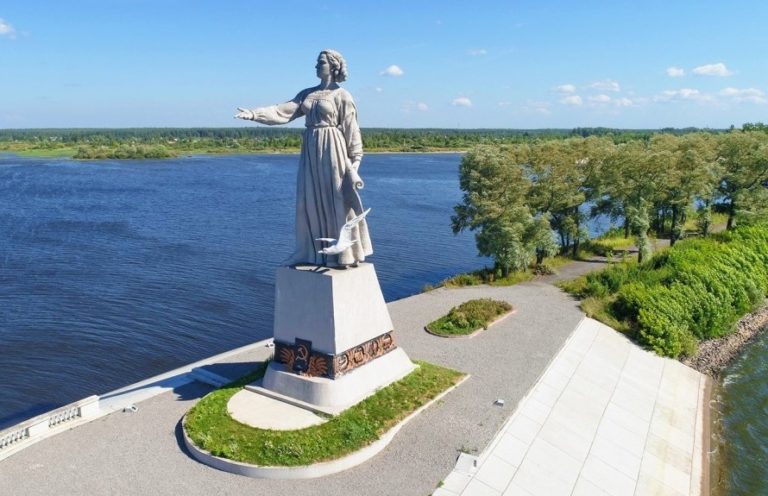 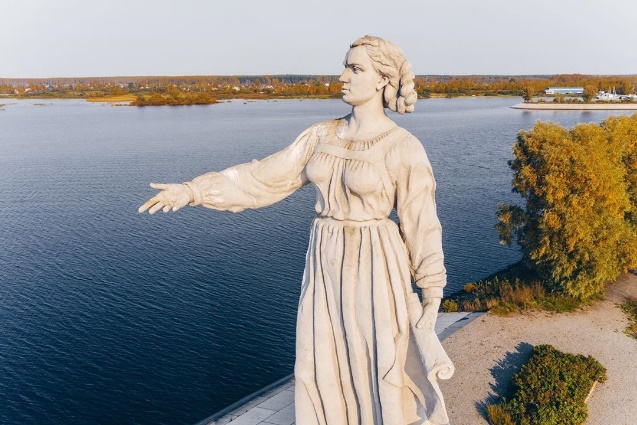 Выберете определение жанра «очерк» (1 б)1. Небольшое литературное произведение, краткое описание жизненных событий.2. Произведение прозы маленького объема, лаконично описывающее определенное событие или эпизод из жизни героев.3. Прозаический жанр, среднее по объёму художественное произведение с небольшим количеством персонажей.Выберите верные варианты. На основании каких признаков В.В.Розанов сравнивает Волгу с Нилом? (2 б)1.Нил и Волга имеют одинаковую длину.2.Нил периодически выходил из берегов и оплодотворял всю страну, Волга издревле получила свое название «кормилица».3.С Нилом и Волгой связаны старинные предания.4.В Ниле и Волге водится огромное число крокодилов. Работа с графиком. А) Назовите: какая из представленных рек самая длинная.(1б)Б) Какая из представленных рек самая короткая (1б)В) Можно ли, основываясь на данные, сказать, что Нил и Волга имеют практически одинаковую длину? Объясните свой ответ. (2б)Выпишите из 2 абзаца ключевые слова и словосочетания, характеризующую Волгу как «матушку» и «кормилицу» ( до 4 б)Дайте определение понятию эпитет. Можем ли мы назвать выражения «Волга-матушка», «Волга-кормилица» эпитетами, характеризующими  что-то родное? Свою точку зрения обоснуйте, опираясь на лингвистические знания и 3 абзац очерка. (3 б)Прокомментируйте высказывание писателя: «”Волжский хлеб” – в смысле источников труда – питателен, здоров, свеж и есть воистину «Божий дар»? (устный ответ) Какое впечатление детства о волжском городе Костроме было господствующим? (1 б)1. Ожидание Рождества 2. Ожидание Пасхи 3. Идущий дождь4. Лето С помощью каких изобразительных средств автор передает дождливую погоду на Волге? Приведите примеры из текста (не менее 5 ключевых слов) (до 5 б)«Течёт небо на землю, течёт и все молчит. И не остановить его, и не будет этому конца».  Когда же настал конец текущему небу? (1б)1. Когда автора с братом перевезли из Симбирска в Нижний Новгород? 2. Когда мама отправила автора в Кострому?3. Когда двух маленьких братьев перевезли из Костромы в Симбирск. Дайте развернутый ответ на вопрос.Согласны ли вы с утверждением В.В. Розанова, что Волга- это «русский Нил»? Аргументируйте свой ответ, опираясь на текст очерка, а также на произведения, изученные в разделе «Родные просторы» (до 5 б)